דצמבר 2020נוהל פנימי- מלגות מתקציבי מחקר איחוד אירופיהמלגות הניתנות במסגרת תקציבי מחקר הן מלגות עבור השתתפות במחקר. האיחוד האירופי בודק ביתר קפדנות את נושא המלגות ודורש לעמוד בכמה כללים כמפורט להלן על מנת להכיר בהן כחלק מההוצאות במחקר.עמידה בכללי האוניברסיטהמצ"ב נוהל מלגות של האוניברסיטה מחודש 9/20. הבדיקה הראשונית שנעשית היא כי המלגאי עומד בכלליה הפנימיים של האוניברסיטה וכי לא ניתנה מלגה חריגה דווקא מתוך מענק איחוד אירופי.    לא ניתן לתת מלגה כתחליף לשכר, שכ"ל או החזר הוצאות.       לא ניתן לדווח על מלגה שכבר דווחה למקור מימון אחר.נדרשות שתי חתימות על כל דרישת מלגה-של החוקר נותן המלגה ושל הרמ"ח/דיקאן.זכאות לקבלת מלגה ממענק איחוד אירופיככלל ניתן לתת מלגה רק לתארים מתקדמים שניכר כי יכולים לתרום למחקר של האיחוד האירופי.מלגה לסטודנט במחקר של איחוד אירופי תינתן ישירות מתקציב הפרויקט.לא ניתן לתת מלגת מחקר ממענק איחוד אירופי לסטודנטים לתואר ראשון.סטודנטים לתואר שני חובה לצרף מכתב הסבר על הקשר בין הסטודנט למחקר וכן כי מדובר במלגת מחקר ולא מלגת קיום או מימון תואר.יש לכלול סטודנטים לטווח ארוך (לפחות חצי שנה). כלליהקמת דרישה למלגה תתבצע ישירות מתקציב האיחוד האירופי ולא תועבר בדיעבד ממקורות אחרים בהם הוקמה, למעט מלגאי נשיא, כמפורט בהמשך.על החוקר למלא כתב מינוי עבור כל הסטודנטים מקבלי המלגות ממענק איחוד אירופי שברשותו ולחתום עליו. מצ"ב כתב המינוי הנדרש.דרישה תוקם לטווח תאריכים של שישה חודשים ומעלה. לא תאושר דרישה חד פעמית. מלגאי חייב במילוי טפסי דוחות שעות (T.S) בהתאם לכללי האיחוד האירופי.מלגאי שמקבל מלגה מלאה לכל תקופת המחקר רק ממענק האיחוד האירופי, יוכל למלא הצהרה על כך כתחליף למילוי טפסי דוחות שעות (T.S). מצ"ב ההצהרה.סטודנט שבנוסף למלגתו מקבל שכר בגין הוראה לא יוכל לדווח 100% מזמנו על הפרויקט.שיוך מלגת נשיא למחקר יעשה לתקופה של חצי שנה ומעלה. מלגאי צריך לעמוד במספר השעות הנדרש על פי האיחוד (בתוכנית השביעית 1,720 שעות שנתיות). מלגאי שלא ישלים את מספר השעות הנ"ל תחושב מלגתו ע"פ כללי האיחוד האירופי באופן יחסי, ולא ניתן יהיה לחייב את מלוא המלגה בתקציב האיחוד האירופי.על פי נוהל מלגות של האוניברסיטה קיים סכום מקסימלי לתשלום לסטודנט. אם חוקר בוחר לשלם סכום נמוך מכך, ייחשב כאילו גם המלגאי הקדיש פחות זמן למחקר באופן יחסי. לדוג', מלגת תואר שלישי היא עד 180 אלפי ₪ לשנה. אם המלגה שניתנה על ידי החוקר עומדת על 144 אלפי ₪ בשנה, הקדשת הזמן היחסית של הסטודנט למחקר תעמוד על כ-80%.יש לשים לב לעדכונים בסכומים בנוהל מלגות של האוניברסיטה.את כתב המינוי להלן יש להדפיס על נייר לוגו של מעבדת החוקר מנהל מענק האיחוד האירופי.תאריך ____________כתב מינוי למלגה ממענק איחוד אירופילכבוד הסטודנט________________,ת.ז _____________.מלגת המחקר ממענק האיחוד האירופי _______________(שם ומס' המחקר באיחוד האירופי) תהיה בגובה של _____ ₪ לחודש.  המלגה תשולם בגין השתתפותך כ __________(תיאור תפקיד) במחקר הנ"ל. מספר התקציב ממנו תשולם המלגה הוא __________ (מס' התקציב במערכת הבר-נט).תהיה זכאי לקבלת המלגה כל עוד תיקח חלק בפרויקט _________ (שם הפרויקט באיחוד האירופי), וזאת - בתקופה שמיום ____________ ועד יום _________.  המלגה תשולם, בכפוף לתנאי כתב מינוי זה, בתחילת כל חודש.  קבלת המלגה מותנית במילוי דו"חות שעות כנדרש ע"פ נהלי האיחוד האירופי, אחת לחודש וחתימה על נכונות הדיווח.מספר השעות השנתי שהינך נדרש להקדיש למחקר הינו _________ .אם זהו המחקר היחיד בו אתה לוקח חלק, ניתן למלא הצהרה על הקדשת מלוא זמנך למענק האיחוד האירופי, כמצ"ב.בברכה,_______________ (שם החוקר מנהל מענק האיחוד האירופי וחתימה)_ _ _ _ _ __ _ _ _ _ _ _ _ _ _ _ _ _ _ _ _ _ _ _ _ _ _ _ _ _ _ _ _ _ _ _ _ חתימת הסטודנט לאישור הנ"ל________________We hereby declare that …[insert name of person]…… has worked exclusively for the above-mentioned project during (chose one below):the whole reporting periodfrom ……/……/………  until ……/……/……… (This period must cover at least one full calendar month)  Please don’t forget that you must keep time-sheets for any time worked on the project outside this declaration.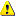 SIGNATURESFor the participant (supervisor):	 		Person:      Name:                                                                                          Date: ……/……/……… 						Date: ……/……/………Signature: 						Signature: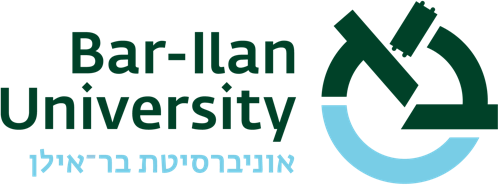 Research Authority            רשות  המחקר                         EU GRANTS DECLARATION ON EXCLUSIVE WORK FOR THE ACTIONReporting period number: [insert RP number (from DD/MM/YYYY to DD/MM/YYYY)]Project name (acronym):Project number:Participant name:Name of the person:Type of personnel (see Art 6.2.A MGA):DESCRIPTION OF ACTIVITIES CARRIED OUT FOR PROJECT DURING THE COVERED PERIODDESCRIPTION OF ACTIVITIES CARRIED OUT FOR PROJECT DURING THE COVERED PERIODWork package numberActivities